ที่ มท ๐๘๑๖.๑/ว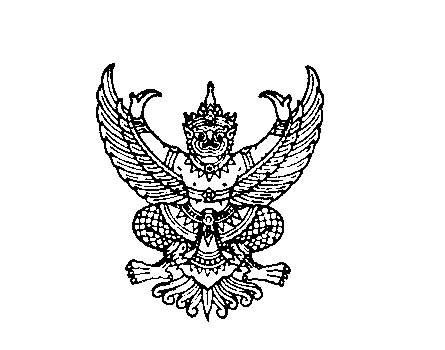 ถึง  สำนักงานส่งเสริมการปกครองท้องถิ่นจังหวัด ทุกจังหวัดตามหนังสือกรมส่งเสริมการปกครองท้องถิ่น ด่วนที่สุด ที่ มท ๐๘๑๐.๘/ว ๓๑๓๘ ลงวันที่ ๔ ตุลาคม ๒๕๖๑ ได้แจ้งแนวทางปฏิบัติในการบริหารงบประมาณรายจ่ายประจำปีงบประมาณ พ.ศ. ๒๕๖๒ แผนงานบูรณาการส่งเสริมการกระจายอำนาจให้แก่องค์กรปกครองส่วนท้องถิ่น กรณีพบว่ารายการใดมีรายละเอียดที่จะต้องดำเนินการแก้ไขเปลี่ยนแปลง หรือมีปัญหา/อุปสรรค ไม่สามารถใช้จ่ายงบประมาณดังกล่าวได้ ภายหลังที่ได้รับแจ้งอนุมัติงบประมาณจากสำนักงบประมาณแล้ว นั้นกรมส่งเสริมการปกครองท้องถิ่นพิจารณาแล้วเห็นว่า เพื่อให้องค์กรปกครองส่วนท้องถิ่นที่ได้รับการจัดสรรงบประมาณด้านการศึกษามีแนวทางปฏิบัติเป็นไปในแนวทางเดียวกัน กรณีมีการเปลี่ยนแปลงขอให้จังหวัดรายงานการเปลี่ยนแปลงตามแบบรายงานที่ส่งมาด้วย พร้อมเอกสารที่เกี่ยวข้อง ดังนี้		๑. กรณีการพิมพ์ชื่อศูนย์พัฒนาเด็กเล็ก/โรงเรียน ผิดพลาดคลาดเคลื่อน ให้ระบุข้อความในช่องหมายเหตุว่า “พิมพ์ผิดพลาดคลาดเคลื่อนจากข้อเท็จจริง”		๒. กรณีมีการเปลี่ยนชื่อศูนย์พัฒนาเด็กเล็ก/โรงเรียน ให้องค์กรปกครองส่วนท้องถิ่นจัดส่งสำเนาที่แสดงถึงการเปลี่ยนแปลงชื่อ พร้อมรับรองสำเนาถูกต้องทุกฉบับ จัดส่งให้กรมส่งเสริมการปกครองท้องถิ่นพร้อมหนังสือรายงานการเปลี่ยนแปลง และระบุข้อความในช่องหมายเหตุว่า “มีการเปลี่ยนแปลงชื่อศูนย์พัฒนาเด็กเล็ก/โรงเรียน” (แล้วแต่กรณี)		๓. กรณีมีการยุบรวมศูนย์พัฒนาเด็กเล็ก/โรงเรียน และมีการเปลี่ยนชื่อ ให้องค์กรปกครองส่วนท้องถิ่นจัดส่งสำเนาที่แสดงถึงการยุบรวมและเปลี่ยนชื่อ พร้อมรับรองสำเนาถูกต้องทุกฉบับจัดส่งให้กรมส่งเสริมการปกครองท้องถิ่นพร้อมหนังสือรายงานการเปลี่ยนแปลง และระบุข้อความในช่องหมายเหตุว่า “มีการยุบรวมศูนย์พัฒนาเด็กเล็ก/โรงเรียนแล้วใช้ชื่อใหม่” (แล้วแต่กรณี)ทั้งนี้ สำหรับจังหวัดที่มีการรายงานการเปลี่ยนแปลงให้กรมส่งเสริมการปกครองท้องถิ่นทราบแล้ว แต่เอกสารยังไม่ครบถ้วน ขอให้ประสานองค์กรปกครองส่วนท้องถิ่นจัดส่งสำเนาเอกสารให้กรมส่งเสริมการปกครองท้องถิ่นทราบด้วย กรมส่งเสริมการปกครองท้องถิ่น     พฤศจิกายน ๒๕๖๑กองส่งเสริมและพัฒนาการจัดการศึกษาท้องถิ่นฝ่ายบริหารทั่วไปโทร. ๐ ๒๒๔๑ ๙๐๐๐ ต่อ ๕๓๐๘โทรสาร ๐ ๒๒๔๑ ๙๐๒๑-๓ ต่อ ๑๐๘ผู้ประสานงาน นางสาวปราวีณา  เทพวงศ์  ๐๘๖ ๕๕๒ ๒๗๘๘